Publicado en Madrid el 21/07/2016 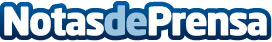 ASPY y Fotoprotector ISDIN, juntos en la prevención del cáncer de piel de los trabajadoresASPY Prevención ha llegado a un acuerdo con ISDIN para distribuir el Fotoprotector Gel-Cream entre  sus clientes para reducir el riesgo de cáncer de piel de los  trabajadores al aire libre, tres veces superior al de los trabajadores de interioresDatos de contacto:Press Corporate ComNota de prensa publicada en: https://www.notasdeprensa.es/aspy-y-fotoprotector-isdin-juntos-en-la_1 Categorias: Nacional Industria Farmacéutica Recursos humanos http://www.notasdeprensa.es